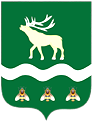 Российская Федерация Приморский крайДУМА ЯКОВЛЕВСКОГО МУНИЦИПАЛЬНОГО ОКРУГАПРИМОРСКОГО КРАЯРЕШЕНИЕ18 июля 2023 года                       с. Яковлевка                               №  57 Об объявлении конкурса на замещение должности главы Яковлевского муниципального округа Приморского краяВ соответствии с Федеральным законом от 06.10.2003 № 131-ФЗ «Об общих принципах организации местного самоуправления в Российской Федерации», Законом Приморского края от 18.11.2014 № 495-КЗ «О сроке полномочий представительных органов и глав муниципальных образований Приморского края, порядке формирования представительных органов муниципальных районов и порядке избрания глав муниципальных образований Приморского края», Законом Приморского края от 05.12.2022 № 247-КЗ «О Яковлевском муниципальном округе Приморского края», решением Думы Яковлевского муниципального округа от 13.06.2023 № 22-НПА «О Положении о порядке проведения конкурса на замещение должности главы Яковлевского муниципального округа», Дума Яковлевского муниципального округаРЕШИЛА: 1. Объявить конкурс на замещение должности главы Яковлевского муниципального округа Приморского края (далее – конкурс). 2. Дата начала проведения конкурса: 24 августа 2023 года по адресу: 692361, Приморский край, Яковлевский район, с.Яковлевка, пер. Почтовый, 7, 2 этаж, актовый зал.Решение о месте и времени проведения второго этапа конкурса принимает конкурсная комиссия.3. Срок приема документов от граждан, изъявивших желание участвовать в конкурсе:дата начала приема документов: 21 июля 2023 года;дата окончания приема документов: 21 августа 2023 года4. Место и время приема документов от граждан, изъявивших желание участвовать в конкурсе:692361, Приморский край, Яковлевский район, с.Яковлевка, пер. Почтовый, 7, кабинет 206по рабочим дням с 9.00 до 12.00 часов и с 14.00 до 16.00 часов.5. Условия конкурса:право на участие в конкурсе имеют граждане Российской Федерации, достигшие возраста 21 года, отвечающие требованиям, установленным решением Думы Яковлевского муниципального округа от 13.06.2023 № 22-НПА «О Положении о порядке проведения конкурса на замещение должности главы Яковлевского муниципального округа». Конкурс проводится, если имеется не менее двух кандидатов.6. Утвердить текст объявления о проведении конкурса на замещение должности главы Яковлевского муниципального округа Приморского края (прилагается).7. Опубликовать объявление о проведении конкурса на замещение должности главы Яковлевского муниципального округа Приморского края в газете «Сельский труженик» и разместить на официальном сайте Думы Яковлевского муниципального округа и Администрации Яковлевского муниципального района в информационно-телекоммуникационной сети «Интернет».8. Опубликовать настоящее решение в газете «Сельский труженик».9. Настоящее решение вступает в силу со дня его принятия.Председатель ДумыЯковлевского муниципального округа                                  Е.А.ЖивотягинПриложение к решению Думы Яковлевского
муниципального округаот 18 июля 2023 года  №  57 Объявление о проведении конкурсана замещение должности главы Яковлевского муниципального округа Приморского краяДума Яковлевского муниципального округа объявляет конкурс на замещение должности главы Яковлевского муниципального округа Приморского края.Конкурс проводится в соответствии с Положением о порядке проведения конкурса на замещение должности главы Яковлевского муниципального округа, утвержденным решением Думы Яковлевского муниципального округа от 13.06.2023 № 22-НПА,  и решением Думы Яковлевского муниципального округа от 18.07.2023 года № 57 «Об объявлении конкурса на замещение должности главы Яковлевского муниципального округа Приморского края».Дата проведения конкурса: 24 августа 2023 года.Время проведения конкурса: 12 часов.Место проведения конкурса: 692361, Приморский край, Яковлевский район, с.Яковлевка, пер. Почтовый, 7, 2 этаж, актовый зал.Срок приема документов от граждан, изъявивших желание участвовать в конкурсе:дата начала приема документов: 21 июля 2023 года;дата окончания приема документов: 21 августа 2023 годаМесто и время приема документов от граждан, изъявивших желание участвовать в конкурсе:692361, Приморский край, Яковлевский район, с.Яковлевка, пер. Почтовый, 7, кабинет 206по рабочим дням с 9.00 до 12.00 часов и с 14.00 до 16.00 часов.Требования к кандидатам:право на участие в конкурсе имеют граждане Российской Федерации, достигшие на день проведения конкурса возраста 21 года, которые на день проведения конкурса не имеют в соответствии с Федеральным законом от 12.06.2002 № 67-ФЗ «Об основных гарантиях избирательных прав и права на участие в референдуме граждан Российской Федерации» ограничений пассивного избирательного права для избрания выборным должностным лицом местного самоуправления, и у которых на день проведения конкурса отсутствуют основания для отказа в допуске к участию в конкурсе, указанные ниже.Не допускаются к участию в конкурсе граждане:1) не достигшие возраста 21 года на день проведения конкурса;2) признанные недееспособными решением суда, вступившим в законную силу;3) содержащиеся на день проведения конкурса в местах лишения свободы по приговору суда; 4) в случае наличия на день проведения конкурса ограничений пассивного избирательного права, установленных статьей 4 Федерального закона от 12.06.2002 № 67-ФЗ «Об основных гарантиях избирательных прав и права на участие в референдуме граждан Российской Федерации»;5) в случае прекращения гражданства Российской Федерации либо гражданства иностранного государства - участника международного договора Российской Федерации, в соответствии с которым иностранный гражданин имеет право быть избранным в органы местного самоуправления, наличия гражданства (подданства) иностранного государства либо вида на жительство или иного документа, подтверждающего право на постоянное проживание на территории иностранного государства гражданина Российской Федерации либо иностранного гражданина, имеющего право на основании международного договора Российской Федерации быть избранным в органы местного самоуправления, если иное не предусмотрено международным договором Российской Федерации;6) в случае наличия гражданства (подданства) иностранного государства (иностранных государств), либо наличие вида на жительство или иного документа, подтверждающего право на постоянное проживание гражданина Российской Федерации на территории иностранного государства, за исключением случаев, когда гражданин Российской Федерации является гражданином иностранного государства - участника международного договора Российской Федерации, в соответствии с которым иностранный гражданин вправе быть избранным в органы местного самоуправления;7) при наличии в отношении гражданина Российской Федерации вступившего в силу решения суда о лишении его права занимать муниципальные должности в течение определенного срока, если конкурс состоится до истечения указанного срока;8) в случае представления заведомо недостоверных или неполных сведений о размере и об источниках доходов гражданина, а также об имуществе, принадлежащем гражданину на праве собственности (в том числе совместной собственности), о вкладах в банках, ценных бумагах;9) в случае представления подложных документов или заведомо ложных сведений.Гражданин, изъявивший желание участвовать в конкурсе, представляет в конкурсную комиссию следующие документы:1) личное заявление на участие в конкурсе по форме согласно приложению 1 к Положению о порядке проведения конкурса на замещение должности главы Яковлевского муниципального округа, утвержденному решением Думы Яковлевского муниципального округа от 13.06.2023 № 22-НПА;2) собственноручно заполненную и подписанную анкету по форме, установленной приложением 2 к Положению о порядке проведения конкурса на замещение должности главы Яковлевского муниципального округа, утвержденному решением Думы Яковлевского муниципального округа от 13.06.2023 № 22-НПА;3) копию паспорта;4) копию документа об образовании;5) копию трудовой книжки, заверенную по месту работы (службы), или трудовую книжку и ее копию и (или) сведения о трудовой деятельности в соответствии со статьей 66.1 Трудового кодекса Российской Федерации (далее - сведения о трудовой деятельности), или иной документ, подтверждающий трудовую деятельность;6) копию документа, подтверждающего регистрацию в системе индивидуального (персонифицированного) учета, в том числе в форме электронного документа;7) копию свидетельства о постановке физического лица на учет в налоговом органе по месту жительства на территории Российской Федерации;8) копии документов воинского учета - для граждан, пребывающих в запасе, и лиц, подлежащих призыву на военную службу;9) документы, необходимые для оформления допуска к государственной тайне, установленные пунктом 28 Инструкции о порядке допуска должностных лиц и граждан Российской Федерации к государственной тайне, утвержденной Постановлением Правительства Российской Федерации от 06.02.2010 № 63;10) три фотографии размером 4 x 6 см;11) справку о наличии (отсутствии) судимости и (или) факта уголовного преследования либо прекращения уголовного преследования по реабилитирующим основаниям, полученную не ранее дня принятия Думой Яковлевского муниципального округа решения об объявлении конкурса;12) согласие на обработку персональных данных по форме, установленной приложением 2 к Положению о порядке проведения конкурса на замещение должности главы Яковлевского муниципального округа, утвержденному решением Думы Яковлевского муниципального округа от 13.06.2023 № 22-НПА.Гражданин, изъявивший желание участвовать в конкурсе, обязан до начала проведения конкурса представить сведения о своих доходах, об имуществе и обязательствах имущественного характера, о доходах, об имуществе и обязательствах имущественного характера своих супруги (супруга) и несовершеннолетних детей в соответствии с требованиями Закона Приморского края от 25.05.2017 № 122-КЗ «О порядке исполнения гражданами, претендующими на замещение должности главы местной администрации по контракту, муниципальной должности, лицами, замещающими указанные должности, предусмотренных законодательством о противодействии коррупции отдельных обязанностей, запретов и ограничений, проверки их соблюдения» по утвержденной Президентом Российской Федерации форме справки о доходах, расходах, об имуществе и обязательствах имущественного характера, адресатом которой является Губернатор Приморского края. Заполнение справки осуществляется с использованием специального программного обеспечения «Справки БК», размещенного на официальном сайте  Президента Российской Федерации.Справка направляется в орган исполнительной власти Приморского края, осуществляющий реализацию функций по профилактике коррупционных и иных правонарушений. Документ, подтверждающий направление указанных сведений в уполномоченный орган, представляется гражданином в конкурсную комиссию в срок, предусмотренный для подачи документов.По желанию гражданина им могут быть представлены документы о дополнительном профессиональном образовании, о присвоении ученой степени, ученого звания, о награждении наградами и присвоении почетных званий и иные документы, характеризующие его личность и профессиональную подготовку.Копии документов представляются с одновременным представлением оригиналов. Копии документов после проверки их соответствия оригиналу заверяются лицом, осуществляющим прием документов. Оригиналы документов возвращаются гражданину.Несвоевременное и (или) неполное представление документов является основанием для отказа гражданину в приеме документов для участия в конкурсе.Сведения, представленные гражданином для участия в конкурсе, подвергаются проверке в установленном законодательством Российской Федерации порядке.На основании представленных документов конкурсная комиссия принимает решение о допуске гражданина либо об отказе в допуске к участию в конкурсе.Конкурс проводится в два этапа.На первом этапе конкурсная комиссия проводит проверку достоверности сведений, представленных кандидатами, а также проверку соответствия кандидатов установленным требованиям на основании представленных ими документов. Изучение указанных документов и информации осуществляется в отсутствие кандидатов.На втором этапе конкурса комиссия проводит оценку профессиональных и личностных качеств кандидатов, допущенных к участию во втором этапе конкурса, их умений, знаний, навыков на основании представленных документов и по результатам индивидуального собеседования.При определении результатов конкурса комиссией также учитываются:наличие у кандидата высшего образования;наличие у кандидата дополнительного профессионального образования, ученой степени, ученого звания, наград и почетных званий;наличие у кандидата стажа работы не менее пяти лет на руководящих должностях (руководитель, заместитель руководителя организации) в организациях независимо от их организационно-правовой формы, осуществляющих деятельность в сфере финансов, права, промышленного производства, иных отраслях экономики, социальной сферы, либо наличие не менее трех лет стажа на должностях муниципальной службы высшей группы либо должностях государственной гражданской службы категории «руководители» высшей или главной группы либо категории «специалисты» главной группы;знание кандидатами Конституции Российской Федерации, Устава Приморского края, Устава Яковлевского муниципального округа, а также федеральных законов, иных нормативных правовых актов Российской Федерации, законов Приморского края, иных нормативных правовых актов Приморского края, принимаемых Губернатором Приморского края и Правительством Приморского края, муниципальных правовых актов Яковлевского муниципального округа;наличие у кандидатов навыков организации и планирования работы, контроля, анализа и прогнозирования последствий принимаемых решений, владения информационными технологиями, пользования офисной техникой и программным обеспечением, редактирования документации, организационных и коммуникативных навыков, навыков координирования управленческой деятельности, оперативного принятия и реализации управленческих решений, ведения деловых переговоров и публичного выступления.Список граждан, допущенных к участию в конкурсе, утверждается решением конкурсной комиссии.Гражданин, не допущенный к участию в конкурсе, вправе обжаловать решение конкурсной комиссии об отказе ему в допуске к участию в конкурсе в соответствии с законодательством Российской Федерации.Положение о порядке проведения конкурса на замещение должности главы Яковлевского муниципального округа, утвержденное решением Думы Яковлевского муниципального округа от 13.06.2023 № 22-НПА, формы документов, ссылка для скачивания программы СПО «Справки БК» размещены на сайте Думы Яковлевского муниципального округа в информационно-телекоммуникационной сети «Интернет» в разделе «Конкурс на должность главы Яковлевского округа» (http://yakovlevsky.ru/duma/konkurs-na-dolzhnost-glavy-jakovlevskogo-raiona).Дополнительную информацию о конкурсе на замещение должности главы Яковлевского муниципального округа можно получить по адресу: 692361, Приморский край, с. Яковлевка, пер. Почтовый, дом 7, 2 этаж, кабинет Думы Яковлевского муниципального округа № 206, а также по телефону8 (42371) 97-8-92 (Игнатьева Елена Александровна).